 R E P U B L I K A  E  S H Q I P Ë R I S ËKUVENDI P R O J E K T L I GJNr.	/ 2024PËRDISA NDRYSHIME NË LIGJIN NR. 90/2021, “PËR NDARJEN E SHOQËRISË “HEKURUDHA SHQIPTARE SH.A”,Në mbështetje të neneve 78, e 83 pika 1, të Kushtetutës, me propozimin e                                    Këshillit të Ministrave, Kuvendi i Republikës së ShqipërisëV E N D O S I:Në ligjin nr. 90/2021, “Për ndarjen e shoqërisë “Hekurudha Shqiptare” sh.a”, bëhen                         këto shtesa dhe ndryshime:Neni 11. Në nenin 1, bëhen ndryshimet si më poshtë:a) Paragrafi 1, ndryshon si më poshtë:“1. Shoqëria “Hekurudha shqiptare” sh.a, ndahet në dy shoqëri pritëse si më poshtë:a) Shoqëria Aksionare për Infrastrukturën Hekurudhore, në vijim Administruesi i Infrastrukturës;b) Shoqëria Aksionare Hekurudhore për transportin e udhëtarëve dhe mallrave, si dhe për mirëmbajtjen e mjeteve lëvizëse, në vijim Sipërmarrësi Hekurudhor.”b) Në paragrafin 2, togfjalëshi “ministria përgjegjëse për ekonominë”, zëvendësohet me togfjalëshin “ministria përgjegjëse për transportin hekurudhor”.Neni 2Në nenin 3, togfjalëshi “Hekurudhor të Transportit të Udhëtarëve”, i përcaktuar në në titull dhe në përmbajtje të tij, zëvendësohet me togfjalëshin “Hekurudhor për transportin e udhëtarëve”. Neni 3Në nenin 4, togfjalëshi “Hekurudhor të Transportit të Mallrave”, i përcaktuar në titull dhe në përmbajtje të tij, zëvendësohet me togfjalëshin “Hekurudhor për transportin e mallrave”.Neni 4Në nenin 5, togfjalëshi “Sipërmarrësit të Mirëmbajtjes së Mjeteve Hekurudhore”, i përcaktuar në titull dhe në përmbajtje të tij, zëvendësohet me togfjalëshin ““Sipërmarrësit për Mirëmbajtjen e Mjeteve Hekurudhore”Neni 51. Në nenin 6, bëhen këto ndryshime:a) Paragrafi 1, ndryshon si më poshtë:“1. Ministria përgjegjëse për transportin hekurudhor, realizon ndarjen e shoqërisë në përputhje me dispozitat e këtij ligji dhe legjislacionit në fuqi për tregtarët dhe shoqëritë tregtare.”.b) Në paragrafin 7, togfjalëshi “ministrit të Financave dhe Ekonomisë”, ndryshon dhe bëhet “ministrit përgjegjës për administrimin e pronave publike dhe shtetërore”.Neni 6Në paragrafin e parë të nenit 8, togfjalëshi “ministri përgjegjës për ekonominë”, zëvendësohet me togfjalëshin “ministri përgjegjës për transportin hekurudhor”.Neni 7Neni 9, ndryshon me përmbajtjen si më poshtë:“Neni 9Dispozita kalimtare dhe të fundit1. Ministri përgjegjës për transportin hekurudhor, cakton ekspertët përkatës për vlerësimin e shoqërisë “Hekurudha shqiptare” sh.a dhe krijimin e dy shoqërive të reja.2. Dy shoqëritë e reja regjistrohen në Qendrën Kombëtare të Biznesit, brenda 6-muajve nga miratimi i raporteve përfundimtare të ekspertëve të caktuar nga ministri përgjegjës për transportin hekurudhor.3. Për një periudhë 12-mujore nga regjistrimi i dy shoqërive në Qendrën Kombëtare të Biznesit, Shoqëria “Hekurudha shqiptare” sh.a, do të vijojë të kryejë funksionet dhe përgjegjësitë e saj për administrimin e infrastrukturës hekurudhore dhe shërbimeve të transportit hekurudhor, si dhe do të mbikëqyrë veprimtarinë e dy shoqërive të reja dhe përmbushjen e përgjegjësive të përcaktuara sipas këtij ligji.4. Shoqëria “Hekurudha shqiptare” sh.a, çregjistrohet nga Qendra Kombëtare e Biznesit me përfundimin e periudhës 12-mujore të përcaktuar në pikën 3, të këtij neni.5. Shoqëritë pritëse janë pasardhëset ligjore të shoqërisë “Hekurudha shqiptare” sh.a., për sa i përket transferimit të pasurive.6. Shoqëria aksionare hekurudhore për transportin e udhëtarëve dhe mallrave, si dhe për mirëmbajtjen e mjeteve lëvizëse, bën kërkesën për licencat përkatëse, certifikatat dhe lejet e tjera në përputhje me përcaktimet në Kodin Hekurudhor, jo më vonë se 180 ditë nga dita e regjistrimin në Qendrën Kombëtare të Biznesit.7. Administruesi i Infrastrukturës bën kërkesën për licencë dhe autorizim të sigurisë hekurudhore sipas Kodit Hekurudhor”.”Neni 8Kudo në ligj, togfjalëshi “katër shoqërive” dhe “katër kompanive”, zëvendësohet me togfjalëshin “dy shoqërive”.Neni 9Ky ligj hyn në fuqi 15 ditë pas botimit në Fletoren Zyrtare.K R Y E T A R I                     LINDITA NIKOLLA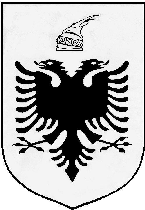 